民培〔2019〕4号民政部培训中心关于举办2019年婚姻登记员  礼仪与颁证技巧培训班的通知各省（自治区、直辖市）民政厅（局）、新疆生产建设兵团民政局：    为全面贯彻落实民政部关于《婚姻登记术语》、《结婚登记颁证工作规范》等五项推荐性行业标准，进一步加快婚姻登记工作规范化建设，提高婚姻登记员、颁证员的综合素质和业务能力，全面提升婚姻登记工作整体水平。根据《2019年民政部培训计划》文件精神，民政部培训中心拟举办2019年婚姻登记员礼仪与颁证技巧培训班（第一期）。现将有关事项通知如下：培训内容 《婚姻登记术语》和《结婚登记颁证工作规范》解读；婚姻登记员、颁证员的礼仪文化及颁证礼仪；婚姻登记员、颁证员颁证礼仪实操；婚姻登记员、颁证员的语言表达及实务训练；结婚登记颁证技能模拟竞赛。二、培训安排培训时间2019年5月18日-5月21（5月18报到，5月21日返程）；参训对象婚姻登记处相关领导和主管部门负责人、婚姻登记员、颁证员、特约颁证员等。（三）报名时间与方式1.参训人员须分别在5月14日之前，登陆中国民政培训网（民政部培训中心）网址：http://pxzx.bcsa.edu.cn。 按照通知时间，点击“在线报名”统一报名。2.电话报名，按照通知后面所附联系人的号码，进行电话报名。两种报名方式只选择一种，请勿重复报名。（四）招生人数本期培训班拟招收60人。（五）培训费用及收缴培训费用及收缴:培训费1100元/人（含资料费、专家费、证书费、场地费等）；食宿及往返交通费自理，培训费在学员报到时统一现场收取，可交现金，刷公务卡。（六）证书学员须严格遵守考勤制度，提交培训小结，并经培训合格后统一颁发由民政部培训中心制备的结业证书。 （七）培训地点民政部培训中心(地址：河北省三河市燕郊开发区燕灵路2号)。三、联系人和联系方式联系人：民政部培训中心培训部  孙老师电话：010-61591725    传真：010-61595408手机：13911114348     前台：010－61595421－8000附件:1. 2019年婚姻登记员礼仪与颁证技巧培训班（第一 期）报名回执表；2.民政部培训中心乘车路线图。民政部培训中心 2019年4月19日附件1： 2019年婚姻登记员礼仪与颁证技巧培训班报名回执表（第一期）单位（盖章）：　　　　　　　　　 电话（传真）：                联系人：                手机：注： 回执表报到当天交至民政部培训中心。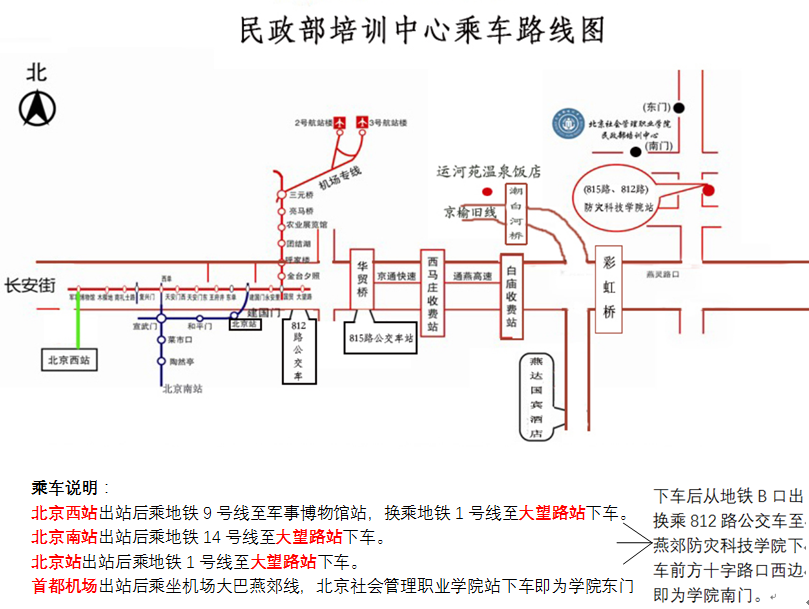 姓名性别民族单位及职务通讯地址、邮编手机住宿预订□标准间单住      □标准间合住        □单间□标准间单住      □标准间合住        □单间□标准间单住      □标准间合住        □单间□标准间单住      □标准间合住        □单间□标准间单住      □标准间合住        □单间